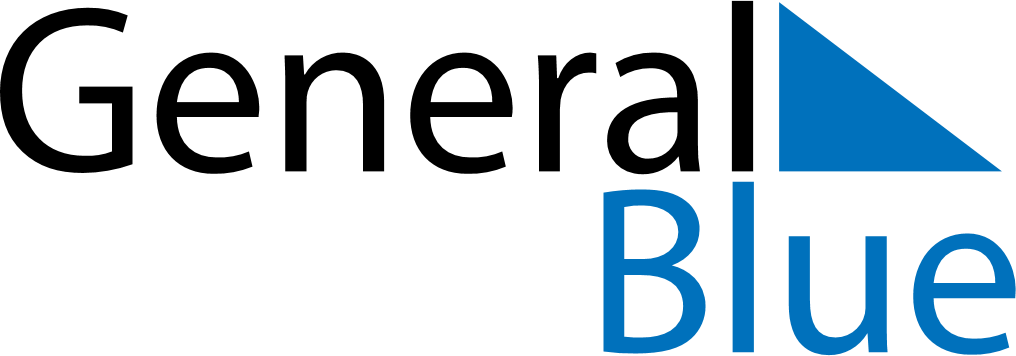 2019 – Q2Aruba  2019 – Q2Aruba  2019 – Q2Aruba  2019 – Q2Aruba  2019 – Q2Aruba  2019 – Q2Aruba  AprilSundayMondayTuesdayWednesdayThursdayFridaySaturdayApril123456April78910111213April14151617181920April21222324252627April282930AprilMaySundayMondayTuesdayWednesdayThursdayFridaySaturdayMay1234May567891011May12131415161718May19202122232425May262728293031MayJuneSundayMondayTuesdayWednesdayThursdayFridaySaturdayJune1June2345678June9101112131415June16171819202122June23242526272829June30Apr 19: Good FridayApr 21: Easter SundayApr 22: Easter MondayApr 27: Kings DayMay 1: Labour DayMay 30: Ascension DayJun 24: Dera Gai